入口點 與 Ivanti Secure Access Client 下載點網際網路連至資訊所內（Internet to IIS） ：https://sslvpn.iis.sinica.edu.tw/Client 載點：Windows 64-bit, Windows 32-bit, Windows ARM 64Ubuntu deb, RHEL/SUsE rpmMac OS使用步驟簡易流程點擊 sslvpn.iis.sinica.edu.tw -> 啟用2FA -> 使用Ivanti Secure Access Client建立VPN連線啟用2FA點擊 sslvpn.iis.sinica.edu.tw之後登入所內帳號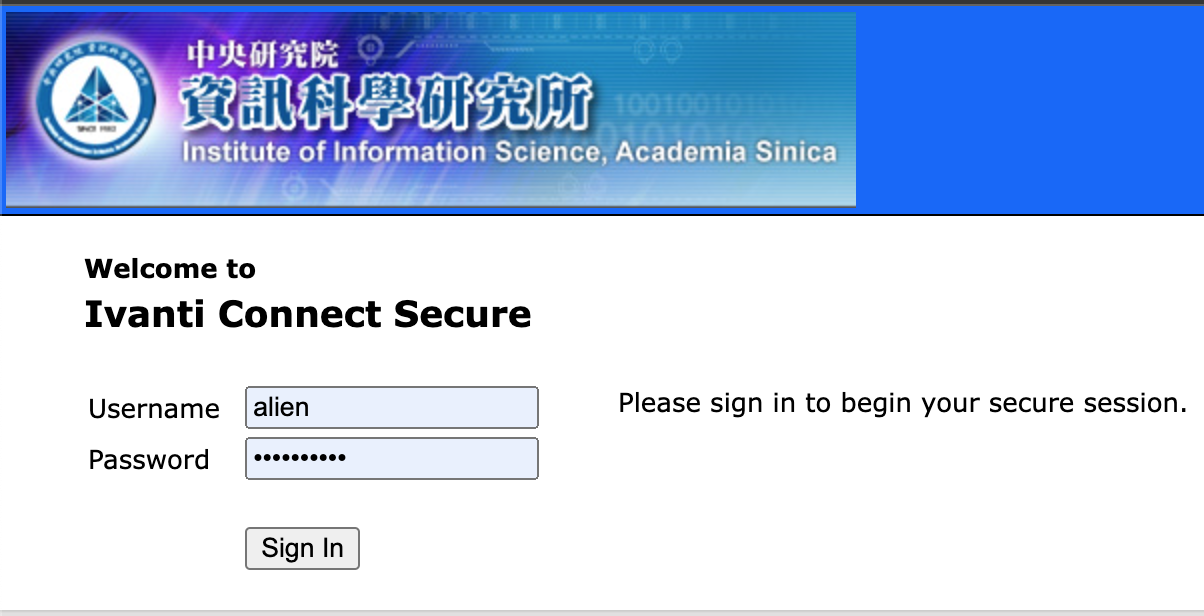 遵照指示啟用TOTP(請妥善保管並備份金鑰，若有遺失、更換或新增裝置可直接使用)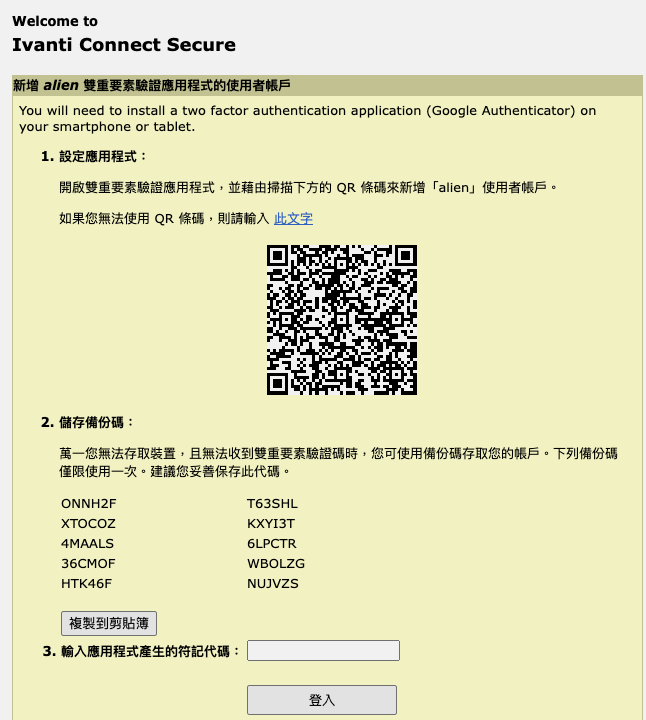 使用Ivanti Secure Access Client建立VPN連線類型 ：「Policy Secure (UAC) 或 Connect Secure（VPN）」名稱：取一個好辨識的伺服器：sslvpn.iis.sinica.edu.tw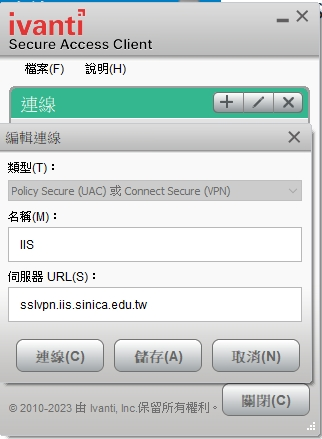 